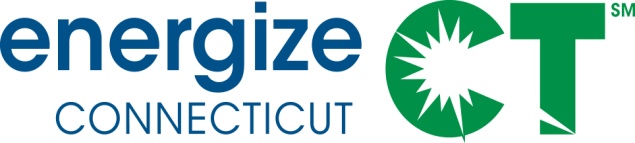 EEB Evaluation Committee Monthly Meeting MINUTESMONDAY August 9, 2021 – 10:00-11:00 (shorter meeting) ALL VIRTUAL MEETING – NO MEETING ROOM (recordings posted)Meeting Materials in Box folder: is https://app.box.com/s/xxx  Call-In Number: 303/900-3524; WEB Access:  www.uberconference.com/skumatzJoin link with video only.  USE PHONE (NOT COMPUTER) FOR VOICE, AND MUTE WHEN NOT SPEAKING (Backup number – only if primary # doesn’t work – https://zoom.us/j/2534751779; and use computer for voice.COMMITTEE MEETING MINUTESAttendees:  Donatelli*, Malmrose, Roman, Dyke-Redmond, Wethern, Oswald, Kopylec, Reed, Mosenthal, Prahl, Wirtshafter, Skumatz, Jacobs, (Viglione on vacation).Public Comment - none	Minutes and invoices – EVOTES out, and new evotes to be sent.					Minutes- Sent May/June for evote 7/1, 8/9.  Received DEEP’s vote and awaiting others.  July minutes not ready / will be sent for Evote when ready.EA Team Apr/May/June invoice was discussed in last meeting / sent for evote 8/9, and need these invoices approved asap.  July invoice not ready / will be sent for evote when ready. Non-Project Updates and Issues							       	Interim e-votes and meetings – Skumatz reviewed the items included at the bottom of the agenda. Status of Data requests and deliverables (separate form). Summary:  1982 HVAC – ES request for time; 2029 SF Wx awaiting WAP, X1942 NEIs awaiting Arrearage data both utilities.Quarterly sum-up of data for DEEP (status report / Skumatz & DEEP meeting - EA needs to revise form and send Q2 / late)Covid Updates – important to know if any changes coming for project planning. Utilities note no changes. Update on data sharing authorized by EA Team to reduce data requests / leverage data.  None this period.Review Next Steps / upcoming (see section 8 below):  Timing of 3-year Evaluation Plan development, review of 2022-24 C&LM Plan, 2022-24 Evaluation RFP for this year if possible.Evaluation Budget Discussion –Votes							2021 – discussion of considerations for 2019-2021 Plan project budget reallocations within Evaluation Plan Budgets.  Attached Item 1.  Same as discussed in July.  EA recommending we not fund the “emerging issues” and 1963c residential lighting project.  We note $69 K is claimed for the EA team budget augmentation in spring, and $10K added to 2015, residential low load project.  The key other project recommended for funding augmentation ($55.4K) is 1983, to reimburse for the very high data request costs, and to translate surveys into Spanish.  There are not enough voters on the call, so we will send it for Evote.2022 – discussion of recommendation for 35% increase in EA team for every 50% increase in the Evaluation Project budget.  There is a 50% increase in 2022, and doubling by 2024.  This is attached as Item 2 at the bottom of the budget PDF in the packet.  The discussion is the same as last month including the following rationales for the evaluation budget:  2% is national average; increases in sampling sizes don’t increase oversight; three-year research area contracts help contain EA oversight work needing less training / retraining; evaluation project gaps mentioned.From a question, we note the calculations in the handout should be corrected.  Instead of 70% increase, the excel formula was accidentally set to doubling.  That will be corrected in the item that is emailed out for evote.  Discuss issue of carryover projects.  No problems according to both utilities.A few more likely to arise in next meeting as progress reviewed for others.PSD Update Process – 2020 and 2021						               	PSD Update for C&LM Plan – 2020 decisions & markup complete.  ERS verification of redline identified about a dozen to discuss. Decisions made, ERS re-verifying. 2021 process is starting, with reactions to several of the summer presentations received from Utilities.  EA team preparing responses.   Tabular tracking attached (“Summer…”).Roadmap - VOTE										 Discussion of final document.  Same as distributed for July meeting with one last comment (confirm available data) from Oswald 7/20 integrated (in yellow).  Need to evote / not enough voting members in meeting.Discussion of Project Status (Gantt, Project Summaries Provided monthly w/spend)                 Gantt Includes information on projects with results expected in time for 2022 PSD & Planning (also included as attachment).  C&I Projects (Gowans & Jacobs). Residential Projects (Wirtshafter & Skumatz)C1901. Presentation to EEB held on 6/24/21. Review draft was distributed and stakeholder comments received on 7/23. Comments are being integrated with a goal of delivery to the EA team by 8/11.C1906. Working on refining options for Phase 2 to discuss recommendations with Evaluation Committee.C2014. Working on refining options for Phase 2 to discuss recommendations with Evaluation Committee.C1902.  Programming surveys, fielding IDIsC1931-1.  Working on Review Draft Memo for circulation to Evaluation Committee asap in August.C1931-2.  Working on Review Draft Memo for circulation to Evaluation Committee asap in August (~8/6).C1931-5. Data synthesis and aggregation of results.C1931-6.  Review draft memo was circulated to committee / utilities for comment 8/5/21.R1959.  Final technical presentation complete, revising review draft report in August after receiving comments from Eversource and Technical Consultants in July.R1965.  Significant delays and costs due to data from Companies and coordination with other studies, but on track to deliver draft report by August 2021. R1982.  Working towards metering installations by CT-based electricians in mid-September (for a test week).R2023. Small budget left awaiting other database update needs / requests.R2027.  Analysis done; draft report as part of R1965 to be delivered in August 2021R1983.  On track so far. Still missing a few items from data request but reviewing provided data, beginning impact and customer profile analysis, and initial process eval tasks, including finalizing interview guides.R2029.  On hold waiting for HES data from R1983 and CRT WAP data; negotiating with CRT for unredacted dataset; HES data request not complete yet, leaving study design in flux.R2120.  Project was delayed by delays in the related Massachusetts study and Utility concerns about postcard; will result in about a month delay in delivery of incentives memoX1931.  Redline PSD based on remaining 2020 PSD review recommendations.X1939. Phase 1 presentation completed on 6/14, report edits in progressX2022. Provided comments on Community Partnerships application (7/6); provided updated slides based on discussion during presentation 6/29; primary research on GreenSTEP and workforce development activities in progress. X2001.  Measure Group 2 survey has launched. Reminder postcards will be mailed in early August.X1932. Received and reviewed UI AMI data. Eversource part of study in progress as of May 2021.X1942.  Analyzing the HVAC survey; Eversource data request pendingX1931-7.  Finalize draft report for EC review 8/6/2021X1931-3.  Finalize Review Draft memo for Evaluation committee review ~8/6/2021X1931-4.  Review draft memo out for review 8/5X1931-8.  Finalize Review Draft memo for Evaluation committee review ~8/6/2021Working on project initiationR2117. Just getting under wayStatus of EA Team non-project assignments for 2020/21 & Next Steps:		in 3f Above2021 - Contracting documents for 2021 add-on projects - COMPLETE2021 – Legislative report – COMPLETERoadmap –complete2021 RFPs –completeContracting for 2021 RFP projects - completePSD process 2020 – CompleteReview of C&LM Plan elements related to Eval – underway.  Vote for EA budget inputs today; reviewed available content (eval project section said “under review” for use of Eval docs in PSD/calculations).PSD process 2021 from summer presentations - underway2022-24 Evaluation Plan – Aug/Sept 2021 start (M=for meeting)Steps:  Idea submittal request out with background info (A/S), prepare list (S), discussions with committee members(S), revise & prioritize list (size, PSD, cadence, directions) (S), discussions with committee members(S), prepare document for vote (OM)RFPs for 2022-24 3-year subject areas – Nov/Dec 2021Other items – Quarterly report for use in EEB meetingsRECAPTo do:  *** Supporting Materials in Box folder and attached before meeting, including:Summary of 2020-21 Votes To Date - UpdatedOther Votes / Meetings / Tracking (2020-2021) – Updated Aug 20218/5/21 - PSD 2020 update discussion meeting with EA / Utilities held; Reviewed about a dozen items that ERS review determined were not in redline.  Decisions made/ERS re-reviewing for final redline for 2020 updates.  To begin: updates from 2021 summer study results.July 20217/8/21 - PSD 2020 update discussion meeting with EA / Utilities held; all dispositions for 2020 complete / agreed; forwarded to ERS for redlining and verification.7/1 - Multiple Summer Presentation meetings held for use in PSD / Plan including: R2027 HP/HPWH Reliability & R1965 HP/HPWH Baseline & Potential (7/1); and C2014 C&I Lighting Sat & Remaining Potential (7/1).7/1/21 - PSD 2020 update discussion meeting with EA / Utilities heldJune 20216/25 – C1901 C&I Sector Wide Process Evalion Review Draft out for Review; 1 extra week means due 7/16.6/22 – X1939 Early Retirement Report out for review; 1 extra week for review (due 7/13)6/8-6/30 Multiple Summer Presentation meetings held for use in PSD / Plan including: X1941 MF (final presentation; 6/8 and 6/17); X1939 Early Retirement (6/14); R1959 SF Reno & Addn (6/17); X1931-6 Hours of Use (6/21); X1931-7 Degree Days (6/21); X1931-4 New Measure-Lighting Controls Res/C&I (6/23); C1901 C&I Sector-Wide Process Eval (6/24); X1931-1 ISP Com’l Boiler & Furnaces (6/28); X2001 EUL C&I (6/28); X2022 Educ/Workforce Initiatives (6/29); X1931-2 Coincidence Factor & Loadshape (6/30); New Measure Compressed Air (6/30); New Measure R/C&I Thermostats (6/30).6/3, 6/10, 6/17, 6/24 -  PSD update meeting / EA & companiesPassed: Evote approving recommended contractor (Evergreen) for project R2015.  (McLean 6/9, Viglione and Li 6/11).  Should be contracted by utilities along with R1968 asap.6/3 PSD update meeting / EA & companiesMay 20215/21 X2022 Phase 1 presentation / methods / best practices5/19 SEM Phase 1 repeat presentation5/6 Kickoff 3 “New Measure” projects (air compressor, advanced thermostats, advanced lighting controls)5/6 -  PSD update meeting / EA & companiesApril 20214/15 C1906 SEM Phase 1 Presentation4/7  R1973 Retail Products Final Presentation4/1, 4/8 -  PSD update meeting / EA & companiesMarch 20213/30 C1902 ECB NTG and Baseline K/O3/22 X1942 NEI KickoffPASSED:  3/15 Evote Approval of Memo on RFP Project Award Recommendations (Viglione 4/15; Wells 3/30, McLean 3/29)3/12 RFP responses due to EA Team3/12 Repeat Kickoff X2022 Engagement project for those that couldn’t attend 3/3 (added due to storm duties)Possible EVOTE OUTSTANDING/checking: 3/8 Legislative report sent for evote, resent 4/12; In favor Viglione 3/16.    3/8 Kickoff for X1931-6 HOU/Load Shapes Project3/ 4, 3/18 EA Team / utility meeting on PSD update process3/3 Kickoff X2022 EngagementFebruary 20212/18 EA Team / utility meeting on PSD update process2/5 R1973 Retail Products Review Draft Report sent to Committee for Review – due 2/19.2/4 EATeam / Utility meeting on PSD update process2/4 Legislative Report sent to committee for Review – due 2/19 January 20211/27 – 2021 Evaluation Plan Update Evoted and passed (1/27 McLean, 1/27 Wells, 1/28 Viglione)1/25 Eval Committee Discussion on the 2021 Evaluation Plan Update1/25 C1906 SEM Phase 1 (Eval Best Practices) Review Draft Report sent to committee for review - due 2/81/22 Eval Committee Discussion on the 2021 Evaluation Plan Update1/4 -  PSD update meeting / EA & companiesDecember 2020Additional discussions / memos on PSD – to be updated / specified; memo issued 12/23/2012/16, 9-10:30 Kickoff for 4 PSD Phase 2 projects (ISP, Refrig ACOP, HOU, Inland/Coastal adjustments)12/1, Discussion with UI / ES / EA on priority PSD updates not yet integrated – EOY priorities.  Scheduling follow-upNovember 202011/3 – R1963b Final presentation11/18, 11/19 meetings on Evaluation Plan Update Project conceptsOctober 202010/6 meeting with Utilities on PSD and C&LM Plan10/14, 9-10:30 – X1931 PSD Phase 2 project prioritization discussion with Eval CmteSeptember 20209/2 8-9 Final presentation C1635 EO9/30, 10/1 – multi-state discussions of R1963a – a few refinementsAugust 20208/28 Vote/Passed: Committee discussion of EA budget amendment; Passed (Motion / 2nd (McLean / Wells) in meeting, in favor of budget addition of $55K, with funds to come from unused approved funds for R1982 residential metering project funds.   Vote in favor via Evote, Viglione, 8/28. Memo provided.8/14 Kickoff meeting HES/HES-IE Impact & Process evaluation and Customer Segmentation 8/13  Meeting with utilities on contracting progress8/10 Monthly evaluation committee meetingJuly 20207/31 – PSD (X1931 & X1941) matrix, markup of PSD document7/31 – R1973 Updated memo including gas findings released7/22 – PSD (X1931 & X1941) matrix product distributed7/16 – R1965 HP memo distributed7/16 – Memo on R1959 Renovations findings released7/15 – X1931 Prospective RR memo released7/15 – R1973 Interim memo on Retail Products released7/15- Interim meeting PSD X1931 (with X1942) – 2nd meeting continuation; briefing slides sent7/10 – X1931/X1942 batch 3 comments answered by email spreadsheet7/14  - R1963b lighting memo released7/14 – R1963a lighting memo released (comments requested 7/28)7/10 – X1931 Interim meeting PSD (with X1942) – 1st meeting – discuss controversial results and recommendations; briefing slides sent7/10 – X1931/X1942 batch 1&2 comments answered by email spreadsheet7/8 – Briefing C1635 / briefing slides sent7/8 – C1634 Review Draft Report released (comments requested by 7/22)7/6 – sent updated / collated covid procedures7/2 – released Review Draft C1635 for Committee (comments requested by 7/16)7/2 – Briefing R1973 ESRPP / briefing slides sent7/2 – Briefing C1634 / slides sent7/3 – 3rd batch PSD results released for committee review7/1 – Briefing R1963a ST lighting / briefing slides sent 7/27/1 – meeting on data needs for planning upcoming 1982June 20206/26 – 2nd batch PSD results released for committee review6/25 Data call on R1965 UI6/19 – 1st batch PSD results released for committee review6/17 Data call with UI X19396/5 – EVOTE/passed for legislative report from McLean, Viglione.  May 20205/11: Passed/Approved EA Team’s memo, endorsing the recommended contractors for the 2020 evaluation work,  and endorsing starting the utility contracting process with these firms.  (Motion/2nd McLean / Wells, approved by both). April 20204/23/20 RFP responsesMarch 20203/26 Final RFP released to pre-qualified bidders (due 4/16)3/19 Legislative report for review – still out for review or approval3/19 RFP provided for review for committee3/18 EA Team provides requested summary of conservation kits and Covid impacts on Evaluation3/11 Multiple project data meeting with UI3/11 EEB concurs with Eval Plan / ok to proceed with RFPs etc.; in meeting / no objections.EVOTE/Passed: 3/9 Eval Committee approval of Eval Plan Update (by email: Viglione and McLean 3/9)Feb 20202/28 – Evaluation Plan discussion with EC2/19 – Evaluation Plan discussion with EC2/6, 2nd kickoff for R1982 Res HP / HVAC / DHW projectJan 2020 1/31, X1931 PSD Kickoff1/29, C1906 SEM Kickoff1/23, C1901 C&I process kickoff1/15, 11-12, X1939 Early retirement kickoff 1/10, 1-2 MF Final Presentation1/8 11-12, X1931 PSD Kickoff Updated Gantt Chart & Project Status Summary & data timeline reportE-votes / call notes (attached / bottom of agenda) Roadmap (attached – final revised)Status of utility / EA responses to summer meetings (8/9 version for discussion)No July minutes (May & June were re-sent for evote)No July invoice – (April / May /June EA Team Invoice sent evote) Evaluation Proj Budget Changes Recm (Budget Item 1) (vote)EA Team budget for 2022 Plan (vote) (item 2)Minutes for the monthSERA InvoiceJuly 2021Not yet availNot yet availJun 2021Sent for e-vote 7/1/21, 8/9/21 (Abstain, Donatelli, 7/9, awaiting McLean & Viglione)Presented in July meeting – Needs EvoteMay 2021Sent for e-vote 7/1/21, 8/9/21 (Abstain, Donatelli, 7/9, awaiting McLean & Viglione)With June’sApril 2021Approved - Sent for evote 4/12, 4/22 (In favor, Wells, McLean, and Viglione 4/22/21)With June’sMar 2021Approved, Sent for evote 3,8, 4/12, 4/22 (In favor, Wells, Viglione 4/22/21, McLean abstain)Approved , Sent for evote 4/12, 4/22 (In favor, Wells, McLean, and Viglione 4/22/21)Feb 2021Passed. Sent for Evote 2/8, 3/8, 4/12, 7/1 (In Favor: McLean 3/8, Viglione 3/8, Wells 7/1)Approved , Sent for evote 4/12, 4/22 (In favor, Wells, McLean, and Viglione 4/22/21)Jan 2021Passed. Sent for Evote 2/8, 3/8, 4/12, 7/1 (In Favor: McLean 3/8, Viglione 3/8, Wells 7/1)Approved , Sent for Evote 2/8, 3/8, 4/12, 4/22 (In favor, Wells, McLean, and Viglione 4/22/21)Dec 2020Passed, Sent for Evote 2/8, 3/8, 4/12; 4/12, 7/1 (In Favor: McLean 3/8, Viglione 3/8, Wells 7/1)Approved Evote 12/18 (Wells, Viglione, McLean) Nov 2020Approved / Evote Wells, McLean, Viglione (12/15/20)Approved (with Oct) Evote Wells, McLean, Viglione (12/15/20)Oct 2020Passed: Sent for Evote 2/8, 3/8, 4/12, 7/1 (In Favor: McLean 3/8, Viglione 3/8, , Wells 7/1)Approved (with Nov) Evote Wells, McLean, Viglione (12/15/20)Sep2020Passed Evote –McLean (11/5), Wells and Viglione (11/9)Passed (with Aug) – Evote McLean (11/5), Wells and Viglione (11/9)Aug 2020Passed Evote McLean, Wells, Viglione (8/17 all; sent 8/10)Passed – Evote– in favor McLean (11/5), Viglione and Wells (11/9)July 2020Passed sent for evote 2/8, 3/8, 4/12 (In Favor: McLean 3/8, Viglione 3/8)Passed Evote McLean, Wells, Viglione (8/17 all; sent 8/10)June 2020Passed Evote McLean, Wells, Viglione (8/17 all; sent 8/10)Passed Evote McLean, Wells, Viglione (8/17 all; sent 8/10)May 2020Passed via Evote:  In favor, McLean, Viglione, Wells (6/5, 6/5, 6/8)Passed via Evote: In favor McLean, Viglione, Wells (all 9/2, 8/17)Apr 2020In meeting – Motion to approve SERA Invoice for April Passed.  MOTION / 2nd (Wells / McLean).  Passed with Wells / McLean in favor.  Via evote, Viglione in favor 4/7 – Skumatz check / reversedPassed in Meeting:  Wells / McLean: in favor, Wells / McLean.  Viglione in favor via evote 6/5. Skumatz check / reversedMar 2020Passed in April meeting:  In favor McLean, Wells (4/6); Viglione E-vote 4/7 Passed in April meeting: In favor: McLean, Wells, Viglione (4/6/20)Feb 2020Evote Passed:  In favor McLean (2/10); Wells 4/6; Viglione 4/7Evote Passed: In favor McLean (4/1); Wells 4/6 ; Viglione 4/7Jan 2020Evote passed:  In favor O’Connor (1/16), Wells (2/10), abstain McLean (1/16). Evote passed.  In favor Li and McLean, 2/10. (No vote from OCC / Taren and John in transition)